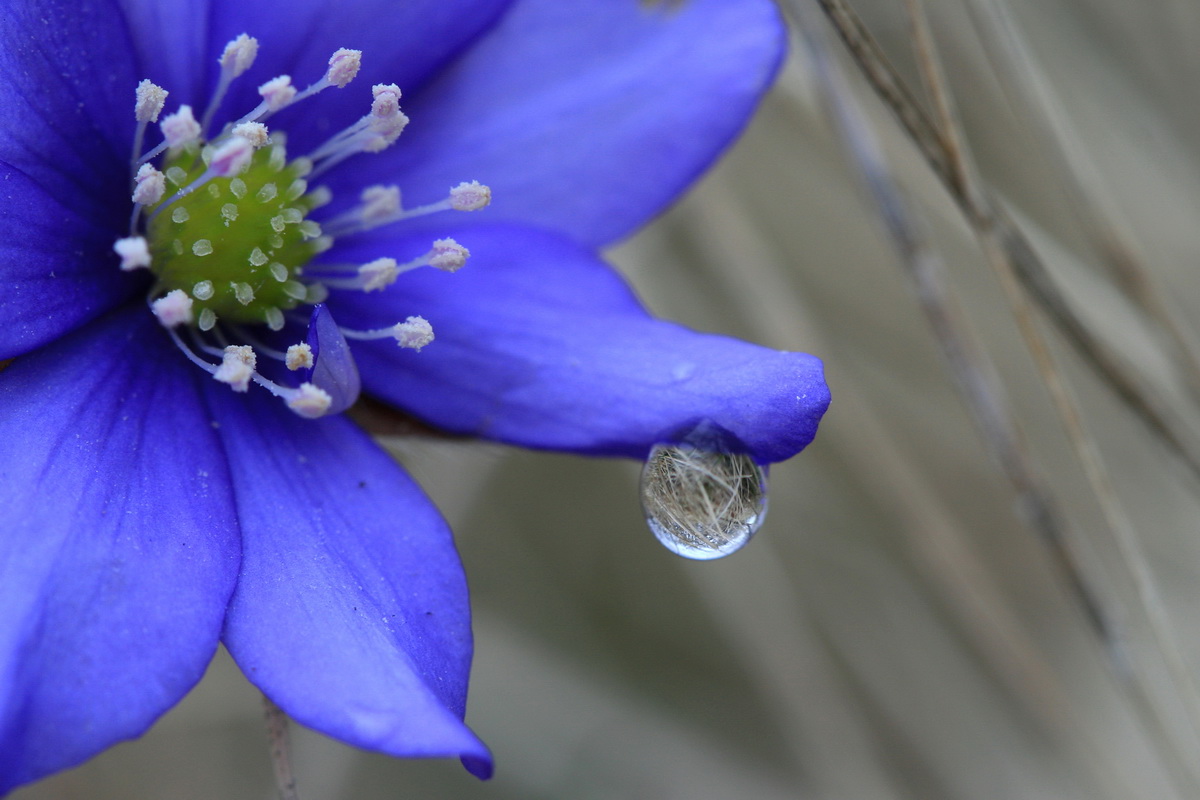                                                                            Su sprogstančia žilvyčio šakele                                                              Su žydinčiom žibuoklėm ir purienom                                                                           Su kupina margučių kraiteleMes pasitinkame Šv. Velykų dienąSveikiname su  pavasariu ir Šv. Velykomis                   Panevėžio lopšelio-darželio „ Riešutėlis“ bendruomenės vardu                                                                                      direktorė Violeta Kaupelienė                                                                      Panevėžys          2022-04-17